Aanmeldingsformulier Basketbalvereniging Fanatics ’71                      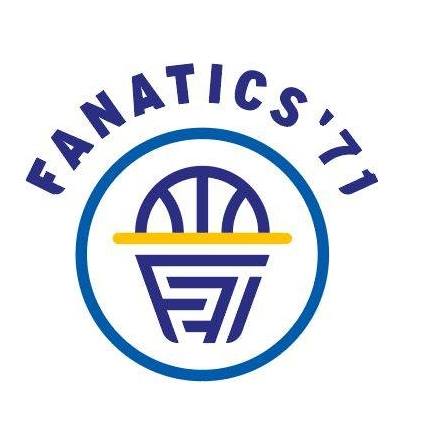 Achternaam :  Voornaam    :  Geb. Datum :  	Geslacht: Adres 	          :  Woonplaats :   	Postcode: E-Mailadres : Telefoon      : 		Mobiel nummer: In onderstaande menu a.u.b. selecteren welk team van toepassing is:Voor de actuele contributiebedragen verwijzen wij naar de website www.fanatics71.nl. 
De daar genoemde prijzen zijn incl. Bondscontributie maar exclusief €10,00 inschrijfgeld.Regels voor het lidmaatschap bij onze vereniging:Competitiespelers dienen één (pas)foto bij de inschrijving in te leveren (digitaal of papier);Voor de afhandeling vragen wij u éénmalig €10,00 inschrijfgeld te betalen 
(NL66 RABO 0131 2121 25), of vraag om een tikkie;Het contributiebedrag wordt in twee termijnen geïnd: medio oktober en medio april;Opzeggen lidmaatschap kan halfjaarlijks en moet vóór 15 november of vóór 1 juli;Lid worden van Fanatics’71, betekent automatisch ook lid worden van de Nederlandse Basketbal Bond (NBB). Fanatics’71 zorgt voor de aanmelding bij de NBB en de betaling van het lidmaatschap bij de NBB;Door inschrijving verklaart ondergetekende alle verplichtingen die het lidmaatschap met zich meebrengt, te zullen nakomen. Voorbeelden hiervan zijn: het betalen van de contributie, teamouder zijn, timen, scoren, fluiten, het behalen van het spelregelbewijs en het scheidsrechters diploma.Ouders van (minderjarige ) leden worden geacht bij toerbeurt te tafelen bij het team van hun kind;We vragen leden en ouders om te overwegen binnen de club te helpen bij vrijwilligersfuncties zoals trainer/coach, materiaalbeheerder, deelname in commissies, bestuursfuncties.Ondergetekende verklaart dat er bij hem/haar (zijn/haar kind) geen medische bezwaren
aanwezig zijn om de basketbalsport in al zijn variaties te beoefenen. Deze 
“eigen medische verklaring” strekt niet ter vervanging van een eventueel 
benodigde medische verklaring;Ondergetekende verklaart op de hoogte te zijn van het huishoudelijk reglement, van degedragscode coaches en spelers, van de contributie- en opzeggingsvoorwaarden en van dePrivacy policy, zie daarvoor www.fanatics71.nl en verklaart hetgeen hierin staat te zullennaleven; de ingevulde gegevens zullen worden gebruikt conform de privacy policy;Douchen na het sporten past bij een gezonde levensstijl. Gegevens voor de doorlopende machtiging:Naam en voorletters		: Adres				: Postcode en woonplaats 	:Bankrekening (IBAN)		:Bankrelatie: RABO Roermond	 IBAN Rekeningnummer: NL66 RABO 0131 2121 25Plaats:			Datum: Handtekening lid:				Handtekening ouder / voogd (bij minderjarig lid):Ledenadministratie: Olivier van Huet (06-4474 8463) leden@fanatics71.nlInstroom	: 7 tot 12 jaar
U12 	: 10 tot 12 jaarU14	: 13 tot 14 jaarU16		: 15 tot 16 jaarU18		: 17 tot 18 jaar
U20		: 19 tot 20 jaar
       U22		         : 21 tot 22 jaar
       Senior/recreant  : 18+Graag vragen wij uw toestemming voor het gebruik van beeldmateriaal van het nieuwe lid:                                           (a.u.b. aankruisen waarvoor u toestemming geeft)Graag vragen wij uw toestemming voor het gebruik van beeldmateriaal van het nieuwe lid:                                           (a.u.b. aankruisen waarvoor u toestemming geeft)Op de website van de verenigingOp de Facebook- en Instagram van de verenigingVoor posters, flyers en ander promotiemateriaalVermelden van naam in persberichten of wedstrijdverslagenDit gedeelte a.u.b. NIET invullen, dit dient voor de LedenadministratieDit gedeelte a.u.b. NIET invullen, dit dient voor de LedenadministratieDit gedeelte a.u.b. NIET invullen, dit dient voor de LedenadministratieDit gedeelte a.u.b. NIET invullen, dit dient voor de LedenadministratieBetalingsspecificatieDatum ingang lidmaatschapDatum ontvangstRelatienummerInschrijfgeldOpgegeven NBBBijdrage tenueOpgezegdBondscontributieDoorgegeven NBBTotaal ontvangenParaaf penningmeesterParaaf ledenadministrateur